◇┳┳┳┳┳┳┳┳┳┳┳┳┳┳┳┳┳┳┳┳┳┳┳┳┳┳┳┳┳┳┳┳┳┳┳┳┳┳┳┳┳┳┳┳┳┳◆食科協かわら版　No.311　（2021年度No.30）　 　2021/10/15食の行政情報ならびに食中毒情報及びコロナ関係通知をお伝えする食科協のメールマガジン食中毒情報は１回限り　行政情報は原則2回の掲載で削除します新しいものはNEWマークがついております　期限設定のある記事は　期限終了まで掲載　青字をスクロール　Ctrlキーを押しながらクリック　もしくは右クリックでハイパーリンクを開く◇┻┻┻┻┻┻┻┻┻┻┻┻┻┻┻┻┻┻┻┻┻┻┻┻┻┻┻┻┻┻┻┻┻┻┻┻┻┻┻┻┻┻┻┻┻┻◆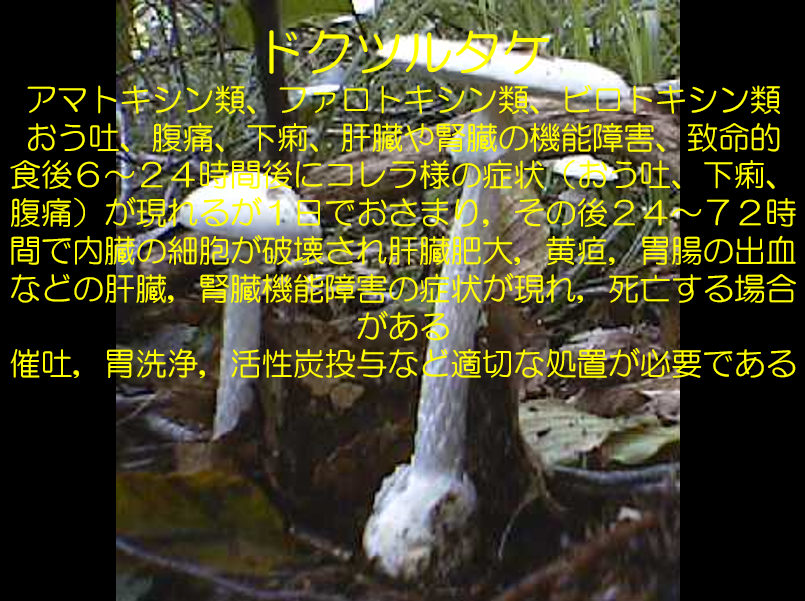 次回は「ドクヤマドリ」１．食科協関係 10月08日　かわら版310号・かわら版ニュース＆トピックス176号を発行。10月12日　かわら版ニュース＆トピックス177号を発行。10月15日　かわら版311号・かわら版ニュース＆トピックス178号を発行。NPO法人食品保健科学情報交流協議会2021年度食科協公開講演会の開催について（主催）NPO法人食品保健科学情報交流協議会（NPO法人食科協）　理事長　馬場 良雄NPO法人食科協では、本年度の公開講演会を「フードロス対策の推進とコロナ禍における食品の安全確保」のテーマにより、次のとおり開催することといたしましたので、お知らせいたします。１　講演会の目的　省略２　開催日時　2021年11月17日(水)　14:00～16:40３　開催場所　一般財団法人日本科学技術連盟 本部　Room-E東京都新宿区西新宿2-7-1　小田急第一生命ビル4階４　研修会の内容　　　挨拶　　　NPO法人食科協　　　馬場 良雄 理事長　　　 （1４:00）（１）講演会　　座長　(公社)日本食品衛生協会　食品衛生研究所　　加地 祥文氏　　　　  　　　　　　　　　　　　　　　　NPO法人食科協常任理事　　　　基調講演　　　　　　　　　　　　　　　　（14:05～14:50）演題　食品ロス削減の推進と食品安全について　　　　　講師　消費者庁消費者教育推進課食品ロス削減推進室　田中　誠氏講演　Ⅰ　　　　　　　　　　　　　　　　　（14:50～15:20）　　演題　食品ロスの取組について～自主回収制度、食品のテイクアウト等の取組について～　　　講師　厚生労働省食品監視安全課HACCP推進室室長補佐　小野澤由子氏講演　Ⅱ　　　　　　　　　　　　　　　　　（15:20～15:50）　　演題　農林水産省における食品ロス削減対策について講師　農林水産省大臣官房新事業・食品産業部外食・食文化課　　　　　　　　　　　　　　  食品ロス・リサイクル対策室長　森　幸子氏意見交換　　　　　　　　　　　　　　　　　（16:00～16:30）　　　　　座　　長　　　　加地祥文氏　　　　　講演者　　　　　ご講演者　　　3名5　定　員　　　講演会場　会場が新型コロナウイルス感染症対策のため、ソーシャルディスタンス確保のため、会員20名程度とさせていただきます。　Webセミナー　会員及び一般とし、定員は100名です。6　参加費：ＤＶＤ資料代として（会場参加・Ｗeb視聴参加、いずれも同額）　　食科協会員　２,000円賛助会員　　無料（２名様参加招待）　（注）申し込みは、「８　申し込み方法と後述の申し込み要領」をご参照ください。７　Webセミナーのフローの概要（講演会参加申し込みから受講までのフロー）参加希望者は、講演会参加申し込みをする。参加希望者は、申し込み後、会費を納入する（事務局内の参加者名簿に登録されます）。事務局は、参加登録した順に申し込み受付済み及び現地参加の可否についてのメールを送付する。事務局から、Zoomの招待メールを一斉送信する。11月5日頃を予定参加者は、講演会当日は開始前までに招待メールのURLリンクをクリックする。提示された手順に従い、操作する。・Zoomアプリをダウンロードし、・Zoomアプリを開き、・Web会場に入室して受講する。８　申し込み方法　 参加希望者は別紙１の参加申込書にご記入の上、Eメール（NPO2002-fhsinfo@ccfhs.or.jp）「NPO法人食科協」宛2021年10月29日（金）までにお申し込み下さい。返信に時間が掛ることがありますが、お申込み後1週間経っても返信がない場合は事務局までお問い合わせください。振込先郵便振替口座　00190－6－558387　NPO法人食科協または三菱UFJ銀行深川支店　普通預口座1631361　NPO法人食科協　　　　　　　　　　　　　　　　　（エヌピーオーホウジンショッカキョウ）　お問合せは、NPO法人食科協へEメール（NPO2002-fhsinfo@ccfhs.or.jp）または電話03-5669-8601、FAX（ 03-6666-9132）でお願します。現地参加を希望された先着20名の方には参加証をEメールで送信しますので、当日受付にて参加証をご提出ください。　　　なお、事務所の開設が火曜日と金曜日となっておりますので、返信に時間がかかることがあります。９　会場案内は、会場参加者へ参加証に記入して通知いたします。　　会場参加者はマスクの着用等コロナ対策を行うこと及び関係者の指示に従うこと。　　ワクチンを接種されていること。10　講演会参加申込書は別紙のとおり以上2021年度食科協公開講演会申し込み要領下記の要領で申し込み願います・入金の有無にかかわらず、受け付け次第連絡をいたします。・別添の申し込み用紙（ワード文書）にご記入いただき、メール添付もしくはメール本文に貼り付けてご返送ください。（手書き及びＦＡＸはご遠慮ください）資料DVDのお届けは、ヤマトＤＭ便を使用します。宛名シール作成のため、宛先住所/所在地、法人の場合の法人名・所属、お名前は正確にお書きください。・小規模講演会の現地参加（出席者限定20名程度）又はWeb参加（Zoomによる同時配信）をお選びいただき、どちらかへお申し込みください・小規模講演会の現地参加申込みの方には、受け付け順に受講の可否通知を差し上げます。・Web参加（Zoomによる同時配信）の方には受講票を返信いたします。・受け付け内容に間違いがないかご確認ください。・申し込みの締め切りは10月29日です。DVD資料作成に少なからず時間を要しますので、締め切りは厳守ください。・11月5日　DVD資料発送（PPTをヤマトＤＭ便でお送りいたします）ずれました・11月5日　Zoom招待メール一斉配信（予定）・11月5日　ホームページに資料をアップします　パスワードは招待メールと同時発信・11月8日　上記ＤＶＤのお客様へ到着する予定（発送後2日間程度かかります）・11月５日から11月10日　質問事項受付（講演会後半の意見交換会で回答予定）　　　　　　　　　　　　　　　下記、食科協事務所及び北村宛送付ください。・11月17日（水）、講演会開催（Zoom開場13:30を予定）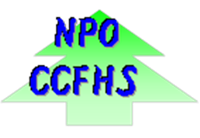 NPO法人食品保健科学情報交流協議会江東区森下3-14-3 全麺連会館2階5669-8601FAX6666-9132NPO2002-fhsinfo@ccfhs.or.jp＊緊急時等対応　運営委員長　北村忠夫E-mail: t.kita34-91@jcom.zaq.ne.jpTel: 090-9818-8721■NEW東京都食品安全審議会答申ふぐの取扱い等に関する制度の在り方について　2021/10/14https://www.metro.tokyo.lg.jp/tosei/hodohappyo/press/2021/10/14/14.htmlふぐは、有毒な物質を含む食品であることから、東京都においては、東京都ふぐの取扱い規制条例（以下「ふぐ条例」という。）を定め、食品の安全性の確保を図っています。食品衛生法の改正や国がふぐ処理者の認定基準を策定したことを受け、東京都におけるふぐの規制の見直しが必要になったことから、令和3年3月19日、知事から東京都食品安全審議会（会長：五十君靜信　東京農業大学　教授）に「ふぐの取扱い等に関する制度の在り方について」について諮問し、審議が行われてきました。この度、答申がありましたのでお知らせします。都は、本答申を踏まえ、ふぐ条例の改正について検討を進めていく予定です。答申のポイント規制の範囲について、引き続き「処理」と合わせ、「販売」、「販売の用に供するための貯蔵」の規制を継続する。「処理」後の「加工」、「調理」を規制範囲から除外する。ふぐ調理師免許制度について、国の認定基準及び東京都の実情に基づき、受験資格をなくし、学科試験に水産食品の衛生に関する知識を加えるとともに、実技試験から調理技術を外す。他自治体からの受入要件としては、都と同等以上の試験内容である自治体の認定取得者で、都の講習会（ふぐ条例及び規則並びに都内に流通するふぐに関すること）を受講した者とする。ふぐ取扱所認証制度について、現行制度を継続する。ふぐ加工製品取扱届出制度について、廃止とする。答申本文の閲覧福祉保健局ホームページに掲載しています。https://www.fukushihoken.metro.tokyo.lg.jp/shokuhin/jourei/tousin.html参考資料ふぐの取扱い等に関する制度の在り方について（答申）（概要）（PDF：516KB）https://www.fukushihoken.metro.tokyo.lg.jp/shokuhin/jourei/files/r3honbun.pdfhttps://www.metro.tokyo.lg.jp/tosei/hodohappyo/press/2021/10/14/14.html■「ゲノム編集食品」テーマに都民フォーラム開催へ　質問募集中2021/10/6　ニッポン消費者新聞　全文https://www.jc-press.com/?p=7347東京都は「ゲノム編集技術応用食品について考える」をテーマに、食の安全都民フォーラムをウェブ配信で開催する。基礎知識や法令上の取り扱いについて厚生労働省と消費者庁が講演するほか、パネルディスカッションでは一般からの質問を取り上げて議論を深める。開催に先立ち、10月25日まで質問を募集中。フォーラム動画は1月18日～2月28日まで配信する。ゲノム編集技術とは、DNAの特定の場所を狙って切断し、DNAに変化を起こす品種改良の新技術。GABAを多く含むトマトが販売されているほか、肉厚なマダイも登場している。フォーラムでは厚労省が食品衛生上の取り扱いについて説明し、消費者庁が表示の考え方について解説。筑波大学生命環境系教授で高GABAトマトを開発したサナテックシード取締役最高技術責任者の江面浩氏が今後の展望について講演する。パネルディスカッションでは一般からの事前質問を取り上げ、制度や技術について講師らが回答する。質問は「令和3年度食の安全都民フォーラム」特設ホームページのフォームで受け付ける。締め切りは10月25日。詳細は東京都食品安全情報サイト「食品衛生の窓」参照を。https://www.fukushihoken.metro.tokyo.lg.jp/shokuhin/forum/r3/r3.html　令和３年度食の安全都民フォーラム　　東京都では、都民、事業者及び行政が、食の安全に関する情報を共有し、考える場として、毎年「食の安全都民フォーラム」を開催しています。　　今回は、「ゲノム編集技術応用食品について考える」をテーマとし、ゲノム編集技術の基礎知識や関係法令における取扱い等についての基調講演と意見交換（パネルディスカッション）をオンラインで配信します。　　開催に先立ち、「ゲノム編集技術応用食品」についてご質問を募集します。頂いたご質問は、意見交換の場で取り上げる予定です。質問多数の場合は、全ての質問にお答えできない場合がありますのでご了承ください。テーマ　ゲノム編集技術応用食品について考える配信内容第１部　基調講演講演１ 「ゲノム編集技術応用食品の食品衛生上の取扱いについて」講師：浅生 政徳 氏 (厚生労働省医薬・生活衛生局食品基準審査課新開発食品保健対策室)講演２ 「ゲノム編集技術応用食品の表示の考え方について」講師：柿本 芳久 氏 (消費者庁食品表示企画課)講演３ 「ゲノム編集技術応用食品の開発と今後の展望」講師：江面 浩 氏（筑波大学生命環境系教授/サナテックシード株式会社取締役最高技術責任者)第２部　意見交換(パネルディスカッション）　　講師の皆さまをパネリストにお迎えし、ゲノム編集技術応用食品について、都民の皆様から頂いた質問内容を交えながら、意見交換を行います。・コーディネーター　消費生活アドバイザー　大鹿 厚子　氏・パネリスト浅生 政徳　氏柿本 芳久　氏江面 浩　氏配信期間及び講演資料公開期間令和４年１月１８日（火曜日）から令和４年２月２８日（月曜日）まで質問受付「ゲノム編集技術応用食品」についてご質問を募集します。受付フォームはこちら　https://www.shinsei.elg-front.jp/tokyo2/uketsuke/form.do?acs=r3forumQ受付は10月25日（月曜日）までとなります。【参考】関連するサイト厚生労働省ウェブサイト 「ゲノム編集技術応用食品等」https://www.mhlw.go.jp/stf/seisakunitsuite/bunya/kenkou_iryou/shokuhin/bio/genomed/index_00012.html案内チラシはこちらからダウンロードできます案内チラシは こちら（PDF　594KB）https://www.fukushihoken.metro.tokyo.lg.jp/shokuhin/forum/r3/chirashi.pdf２.厚生労働省関係　https://www.mhlw.go.jp/index.html★Link　傍聴・参加が可能な審議会等の会議一覧　ご案内しきれないときもございますhttps://www.mhlw.go.jp/topics/event/open_doors.html★Link　副反応疑い報告の状況について（とても詳しい資料です）厚生科学審議会 (予防接種・ワクチン分科会 副反応検討部会)https://www.mhlw.go.jp/stf/shingi/shingi-kousei_284075.html■NEW令和３年度「医療安全推進週間」について　2021/10/14令和３年11月21日（日）～11月27日（土）　（毎年度11月25日を含む1週間）https://www.mhlw.go.jp/stf/seisakunitsuite/bunya/kenkou_iryou/iryou/iryouanzen2021.html■NEW9月17日は「世界患者安全の日」です　2021/10/14　https://www.mhlw.go.jp/stf/newpage_18576.html■NEW第97回コーデックス連絡協議会 (開催案内)　2021/10/12　　厚生労働省、消費者庁及び農林水産省は、令和3年10月26日 （火曜日） に、コーデックス委員会における活動状況の報告と検討議題に関する意見交換を行うため、「第97回 コーデックス連絡協議会」を開催します。今回は新型コロナウイルス感染症の感染拡大という情勢を鑑み、関係省庁と各委員間におけるウェブ開催とします。また、ウェブ上での傍聴を受け付けます。記1 開催概要（1） 厚生労働省、消費者庁及び農林水産省は、コーデックス委員会（※）の活動及び同委員会での我が国の活動状況を、消費者をはじめとする関係者に対して情報提供するとともに、検討議題に関する意見交換を行うため、コーデックス連絡協議会を開催しています。コーデックス連絡協議会の委員、活動内容等は、以下のURL ページに掲載しています。厚生労働省https://www.mhlw.go.jp/stf/seisakunitsuite/bunya/kenkou_iryou/shokuhin/codex/index_00001.html消費者庁https://www.caa.go.jp/policies/policy/food_labeling/meeting_materials/review_meeting_001/農林水産省https://www.maff.go.jp/j/syouan/kijun/codex/index.html（2）今回は、令和3年7月に開催された第25回食品残留動物用医薬品部会 （CCRVDF) 、令和3年7月から8月にかけて開催された第52回残留農薬部会 （CCPR)  、令和3年9月に開催された第52回食品添加物部会 (CCFA) 及び令和3年10月に開催された第8回AMRに関する特別部会 (TFAMR) の報告を行い、令和3年11月に開催される第44回総会 （CAC) 及び令和3年11月から12月にかけて開催される第42回栄養・特殊用途食品部会 (CCNFSDU)  の主な検討議題の説明を行い、意見交換を行うこととしています。※ コーデックス委員会（Codex Alimentarius Commission）は、1963 年にFAO（国連食糧農業機関）とWHO（世界保健機関）が合同で設立した政府間組織です。消費者の健康を保護し、公正な食品貿易を保証するために、国際標準となる食品の規格（コーデックス規格）や基準・ガイドラインなどを定めています。2 開催日時　日時：令和3 年10 月26 日（火曜日） 14 時00分～16 時15分3 議題（1）コーデックス委員会の活動状況ア 最近コーデックス委員会で検討された議題について・第25回食品残留動物用医薬品部会 （CCRVDF)・第52回残留農薬部会 （CCPR)  ・第52回食品添加物部会 (CCFA) ・第8回AMRに関する特別部会（TFAMR)イ 今後の活動について・第44回総会（CAC)・第42回栄養・特殊用途食品部会 (CCNFSDU)（2）その他   　　これまでの当会議の議事概要等は以下の URL ページで御覧になれます。また、今回の会議資料は、令和3年10 月22 日（金曜日） までに厚生労働省のURLページに掲載するとともに、会議終了後に3省庁のURL ページで公開することとしております。厚生労働省https://www.mhlw.go.jp/stf/seisakunitsuite/bunya/kenkou_iryou/shokuhin/codex/index_00001.html消費者庁https://www.caa.go.jp/policies/policy/food_labeling/meeting_materials/review_meeting_001/農林水産省https://www.maff.go.jp/j/syouan/kijun/codex/index.html4 傍聴可能人数　50 名程度5 傍聴申込要領（1）申込方法　　　　電子メールにて、以下のお申込先に、｢第97回コーデックス連絡協議会｣ の傍聴を希望する旨、御氏名（フリガナ）、御連絡先 （電話番号、電子メールアドレス） 、勤務先・所属団体等を明記の上、お申込み下さい。（電話でのお申込みは御遠慮願います。 また、消費者庁 食品表示企画課及び農林水産省 消費・安全局 食品安全政策課ではお申込みをお受けできません。）＜電子メールによるお申込先＞厚生労働省 医薬・生活衛生局 生活衛生・食品安全企画課宛て電子メールアドレス：codexccp@mhlw.go.jp（2）申込締切等　　　　令和3年10 月19日（火曜日）17 時00分必着です。   　　希望者多数の場合には、各社・各団体から1名までとさせていただきます。その上で、定員に達した場合は締め切らせていただきます。   　　傍聴の可否については、10 月20 日（水曜日）までに御連絡します。（3） 傍聴される皆様への留意事項  　　　 次の留意事項を遵守してください。これらを守られない場合は、今回および今後の傍聴をお断りすることがあります。・ウェブ会議を撮影、録画・録音をしないこと・ウェブ会議用の URL を転送したり SNS で公開したりしないこと・その他、事務局職員の指示に従ってください。（4）  その他・傍聴等に係るインターネット通信料は、参加者の負担となります。・安定したネットワーク環境の利用を推奨します。・ネットワークの回線状況や Wi-Fi 環境により動作に支障が出る場合がございますので、あらかじめ御了承ください。・お申込みによって得られた個人情報は厳重に管理し、御本人への連絡を行う場合に限り利用させていただきます。　https://www.mhlw.go.jp/stf/newpage_20824.html■NEW来年の新型コロナウイルスワクチンの供給に係るファイザー株式会社との契約締結について　2021/10/8　https://www.mhlw.go.jp/stf/newpage_21536.html■NEW令和3年10月11日薬事・食品衛生審議会食品衛生分科会新開発食品調査部会（オンライン会議）資料　2021/10/8　https://www.mhlw.go.jp/stf/newpage_21465.html■親子で学ぼう！食品の安全　　　　　　　11/3開催の「おいしいにっぽんフェス2021」にブース出展します　2021/10/6https://www.mhlw.go.jp/stf/houdou/1111212865_00026.html■厚生科学審議会科学技術部会全ゲノム解析等の推進に関する専門委員会（第５回）　2021/10/6　https://www.mhlw.go.jp/stf/newpage_21078.html■令和３年度 第１回化学物質のリスク評価に係る企画検討会　議事録　2021/10/5　https://www.mhlw.go.jp/stf/newpage_21461.html■感染症危機管理専門家(IDES)養成プログラム　2021/10/5　現在8期生募集中！応募期間は令和３（2021）年10月22日まで！【応募期間を10月22日まで延長】　https://www.mhlw.go.jp/seisakunitsuite/bunya/kenkou_iryou/kenkou/ides/index.html■薬物乱用防止に関する情報　2021/10/4　https://www.mhlw.go.jp/stf/seisakunitsuite/bunya/kenkou_iryou/iyakuhin/yakubuturanyou/index.html■第69回厚生科学審議会予防接種・ワクチン分科会副反応検討部会、令和３年度第18回薬事・食品衛生審議会薬事分科会医薬品等安全対策部会安全対策調査会（合同開催）　資料　2021/10/1　https://www.mhlw.go.jp/stf/shingi2/0000208910_00031.html■感染症法に基づく特定病原体等の管理規制について　2021/10/1　https://www.mhlw.go.jp/stf/seisakunitsuite/bunya/kenkou_iryou/kekkaku-kansenshou17/03.html■食品中の放射性物質の検査結果について（１２５６報）　2021/10/6　２　緊急時モニタリング又は福島県の検査結果　　 　※ 基準値超過　３件　　　　No.  1　　岩手県産　　コウタケ　　　　　（Cs：200 Bq/kg）　雫石町　　　　No. 47　　福島県産　　ツキノワグマ　　　（Cs：120 Bq/kg）　二本松市　　　　No. 52　　福島県産　　ツキノワグマ　　　（Cs：140 Bq/kg）　福島市　https://www.mhlw.go.jp/stf/newpage_21221.html■NEW食品安全情報（微生物）No.21/ 2021（2021.10.13）http://www.nihs.go.jp/dsi/food-info/foodinfonews/2021/foodinfo202121m.pdf目次 【世界保健機関（WHO）】1. 国際食品安全当局ネットワーク（INFOSAN）2021 年第 2 四半期報告（2021 年 4～6月）【米国農務省食品安全検査局（USDA FSIS）】1. 米国農務省食品安全検査局（USDA FSIS）が生の家禽肉のサルモネラ汚染およびカンピロバクター汚染対策のための家禽関連施設向けガイドラインを更新【米国疾病予防管理センター（US CDC）】1. 米国の複数州にわたり発生している原因食品不明のサルモネラ（Salmonella Oranienburg）感染アウトブレイク（2021 年 9 月 23 日付更新情報、17 日付初発情報）【米国ロードアイランド州保健局（RIDOH, US）】1. カンピロバクター汚染の可能性により Potters Pond の貝類採捕場を閉鎖【欧州委員会健康・食品安全総局（EC DG-SANTE）】1. 食品および飼料に関する早期警告システム（RASFF：Rapid Alert System for Food and Feed）【欧州食品安全機関（EFSA）】1. フードチェーンにおいて計画的に使用される微生物の全ゲノムシークエンシング（WGS）解析の要件に関する意見書【スコットランド食品基準庁（FSS）】1. サルモネラ食中毒に関連しているポークスクラッチング（豚皮のスナック食品）を喫食しないようスコットランド食品基準庁（FSS）が消費者に注意喚起【ドイツ連邦リスクアセスメント研究所（BfR）】1. 欧州連合食品安全年鑑第 5 版を発行 － 欧州の食品安全関連機関の概略【ProMED-mail】1.コレラ、下痢、赤痢最新情報（35）（34）（33）http://www.nihs.go.jp/dsi/food-info/foodinfonews/2021/foodinfo202121m.pdf■NEW食品安全情報（化学物質）No.21/ 2021（2021.10.13）http://www.nihs.go.jp/dsi/food-info/foodinfonews/2021/foodinfo202121c.pdf＜注目記事＞【DEFRA】 ゲノム編集のパワーを開放する計画発表 EU からの離脱により、英国は食品についても独自のルールを設定できるようになった。その第一歩として、政府はゲノム編集など遺伝子の変化が自然による又は従来の品種改良によるものと同等なものを対象に遺伝子組換えの規制上の定義を見直し、関連の研究開発を容易にすると発表した。＊ポイント： 食品分野における「遺伝子組換え」の定義からゲノム編集を除外する取組が各国で進んでいます。今回の英国政府の決定は、定義の変更と、ゲノム編集作物の野外試験の事前手続きの緩和についてのみで、販売に関する認可要件とゲノム編集家畜に関する見直しは今後の課題だそうです。オーストラリアでも同様の遺伝子組換えの定義の見直しが行われ、現在、意見募集が行われています。【HCOR】 新たな開示はさらに多くのベビーフードに危険な量の有害重金属が含まれることを示す（米国下院監視・政府改革委員会の経済及び消費者政策に関する小委員会スタッフ報告書）前回のスタッフ報告書ではベビーフードを販売する 3 社が自社製品中の有害重金属（無機ヒ素、鉛、カドミウム、水銀）に関する社内文書や検査結果の提供を拒否していたが、その後、協力が得られたので報告を更新する。また、アラスカ州当局が 2021 年 3 月末から 4 月末にかけてアンカレッジ近郊で購入し検査を行った 2 社（訳注：前回の報告書で情報提供に協力した企業）の製品の結果についても報告する。小委員会は、今回の調査結果でも市販のベビーフードから高濃度の重金属が検出されているとして、FDA に向けて、ベビーフードに含まれる有害重金属の最大基準値の策定作業の迅速化と最終製品検査の義務化を勧告し、業界に向けては、最終製品の自主検査の実施と有害重金属を高濃度に含む可能性のある原料（コメなど）の使用の段階的廃止を勧告した。＊ポイント： 米国下院の小委員会が、ベビーフードの大規模製造業者 7 社からの提出資料をもとに、乳幼児に有害となる量の重金属を含むベビーフードが米国内で販売されていることを指摘する報告書を 2021 年 2 月に発表しました。そのことが米国内でメディアを含め大騒動となり、米国食品医薬品局（FDA）が、ベビーフード中の対象の重金属 4 種について段階的にアクションレベルを設定していくとの行動計画を 4 月に発表しています。今回の報告書のさらなる指摘と勧告を受けて、FDA による対応への要求がより強くなるかもしれません。特に無機ヒ素の含有が懸念されています。【FAO/EU】 国際食品ロス・廃棄啓発デー 第 2 回国際食品ロス・廃棄啓発デー（9 月 29 日）にあたり、国連食糧農業機関（FAO）が、重大な 6 つのメッセージを発表した。国際食品ロス・廃棄啓発デーは、公的機関（国や地方自治体）と民間部門（企業や個人）の双方に対し、食品ロスと廃棄を削減してより良い、回復力のあるフードシステムを復元し再構築するために、優先順位をつけて行動し、革新を推し進めるよう呼びかける機会である。EU では、この記念日に合わせて、欧州連合（EU）食品ロス・廃棄防止ハブを開設した目次（各機関名のリンク先は本文中の当該記事です）【WHO】１．国際がん研究機関（IARC）【FAO】１．国際食品ロス・廃棄啓発デー２．FAO は加盟国に戦略枠組み 2022-31 履行について更新３．第 1 回世界食料フォーラムがローマの FAO から世界的バーチャルイベントとして開幕４．Codex【EC】１．EU の食品ロスと廃棄についてのプラットフォーム２．査察報告書３．食品及び飼料に関する緊急警告システム（RASFF）【EFSA】１．ウェビナー：新規食品申請２．農薬関連【FSA】１. 監査局の報告書の助言への FSA の対応：食品安全と基準の確保２. 食品安全メッセージのコミュニケーションを探る FSA の消費者調査３. FSA 消費者区分け４. FSA は政府のゲノム編集計画に反応５. 新アレルゲン表示法が施行され、数百万人の食物アレルギー患者が恩恵を受ける【FSS】１．取り組み協力【DEFRA】１．ゲノム編集のパワーを開放する計画発表２．Defra は養蜂家と一緒に健康的なミツバチ計画 2030 を実施し、ミツバチを強化【COT】１．食品と飲料包装用の通常のプラスチックの代用品についてのポジションペーパー【ASA】１．ASA 裁定【BfR】１．工業化合物 PFBA は肺と腎臓に過剰に蓄積しない【ANSES】１．ビタミン D：乳児に過剰投与しないよう医薬品を選ぶこと【FSAI】１. 組成変更の監視のために朝食用シリアルの栄養成分表示を利用できるか評価した報告書を発表２．リコール情報【HCOR】１．新たな開示はさらに多くのベビーフードに危険な量の有害重金属が含まれることを示す【FDA】１. 不正なコロナウイルスの検査、ワクチン及び治療薬に注意すること２. レギュラトリーサイエンス研究に関するグローバルサミットでの Woodcock コミッショナー代理の発言３. FDA はカリフォルニア州、フロリダ州、ユタ州、ウィスコンシン州との国内相互信頼協定の締結を発表する４. 電子商取引に関するよりスマートな食品安全新時代サミット：オンラインで注文し消費者に直接届けられる食品の安全を確保するために５. FDA は「よりゼロに近づける」行動計画の最初の公聴会を発表６. 警告文書７. リコール情報【USDA】１．リコール情報【NIH】１．In the News: COVID-19 と「代替」治療法２．NIH ODS の 2021–2022 セミナー【CFIA】１．食用昆虫：虫をかじる前に知っておきたいこと【FSANZ】１．食品基準ニュース２．食品基準通知【NSW】１．リコール情報【NZMH】１．ニュージーランドの乳幼児のための健康的食生活ガイドライン【香港政府ニュース】１．プレスリリース２．違反情報【MFDS】１. 日本産輸入食品の放射能検査の結果２. 「海外直輸入食品オール（ALL）すぐに」サイトをご存じですか？３. 「食品添加物と容器・包装を正しく知るコンテンツ公募展」の結果発表４. 健康機能食品と一般食品のコラボ製品の発売間近！５. ベンゾピレンが超過検出されたエゴマ油の回収措置６. 食用に使用できない朝鮮人参の花や蘆頭を使用した紅参製品製造業者を摘発７. 海外製造業所など「非対面調査運営マニュアル」用意８. 「トノサマバッタ（バッタ科）」10 番目の食用昆虫として認定９. 秋夕名節用贈り物の紅参についてお知らせします！１０. 「あまり甘くなく・あまり塩辛くなく」実践映像コンテンツ公募の結果発表１１. 食薬処、危害の懸念がある海外食品の輸入阻止を強化１２. 海外直輸入食品、有害成分を必ず確認してください１３. 食品に使用できない医薬品成分が検出された健康機能食品などを輸入・製造・販売した 12 業者を摘発・措置１４. ナトリウム・糖類低減製品活性化のための表示基準改編【SFA】１．リコール情報【FSSAI】１．あなたの食品は衛生格付けされた飲食店から？【その他】 食品安全関係情報（食品安全委員会）から 9 件 ProMED-mail 1 件http://www.nihs.go.jp/dsi/food-info/foodinfonews/2021/foodinfo202121c.pdf3.食品安全委員会関係　https://www.fsc.go.jp/■NEW食品安全委員会（第８36回）の開催について　2021/10/14最近、発表が遅く、締め切りが早くなっております。参加をご希望の場合は、各自ご確認ください　標記会合を下記のとおり開催しますので、お知らせいたします。なお、新型コロナウイルス感染症の感染拡大防止のため、本会合については、傍聴者を入れずに開催いたしますが、本会合の様子については、下記４のとおり、web上で動画配信することといたしました。議事録につきましては、後日、食品安全委員会Webサイト（http://www.fsc.go.jp/iinkai_annai/jisseki.html） に掲載いたします。大変御迷惑をお掛けいたしますが、ご理解のほど、何卒よろしくお願いいたします。記１．開催日時：令和3年10月19日（火）　１４：００〜２．開催場所：食品安全委員会 大会議室　（港区赤坂５−２−２０ 赤坂パークビル２２階)３．議事（１）遺伝子組換え食品等専門調査会における審議結果について　　　・「チョウ目害虫抵抗性トウモロコシMON95379系統」に関する審議結果の報告と意見・情報の募集について（２）その他４．視聴について：本会合の様子の動画視聴を希望される方は、10月18日（月）12時までに内閣府共通意見等登録システム（https://form.cao.go.jp/shokuhin/opinion-1176.htmlにて、氏名、所属、電話番号及びメールアドレスを御登録いただきますようお願いいたします。視聴をお申し込みいただいた方には、御登録いただいたメールアドレス宛てに、視聴に必要なURLを、10月19日（火）12時までに御連絡いたします。なお、当日の資料につきましては、同日14時までに食品安全委員会Webサイト（http://www.fsc.go.jp/iinkai_annai/jisseki.html）に掲載いたします。　https://www.fsc.go.jp/iinkai_annai/annai/annai804.htmlhttp://www.fsc.go.jp/iinkai_annai/annai/  　←発表がない場合はこちらからご確認ください会議の結果は下記から確認できます★Link食品安全委員会　開催実績リンク　開催日時、配付資料、議事録等　https://www.fsc.go.jp/iinkai_annai/jisseki.html　https://www.fsc.go.jp/iken-bosyu/pc1_hisiryou_muramidase_030512.html■NEW収量増加及び除草剤グルホシネート耐性トウモロコシ(DP202216)に係る食品健康影響評価に関する審議結果（案）についての意見・情報の募集について　2021/10/13　受付開始日時	2021年10月13日0時0分受付締切日時	2021年11月11日23時59分https://public-comment.e-gov.go.jp/servlet/Public?CLASSNAME=PCMMSTDETAIL&id=095211130&Mode=0■NEW「おいしいにっぽんフェス」ブース出展のお知らせ　2021/10/12　https://www.fsc.go.jp/koukan/annai/annai20211103.html■NEW内閣府食品安全委員会公式Twitter　2021/10/8　https://twitter.com/FSCJ_PR　https://www.fsc.go.jp/sonota/sns/twitter.html■CSF（豚熱）についてを更新しました　2021/10/7　https://www.fsc.go.jp/sonota/csf/■「添加物に関する食品健康影響評価指針」を全部改正しました　2021/10/1　https://www.fsc.go.jp/osirase/osirase_20211001.html■食品安全情報マップのページを公開しました　2021/9/30　食品安全委員会では、トップページを改修して、特にお知らせしたいトピックスが目に入りやすくするとともに、必要な情報にアクセスしやすいよう、「食品安全情報マップ」のページを作成しました。食品安全委員は活動の透明性の確保の観点から、様々な情報をウェブ上で公開しています。一方、2003年の設立以来、20年近くを経過し、膨大な情報が蓄積されたウェブページは、必要な情報が探しにくい状況となっていたため、今回の作業を行ったものです。食品安全情報マップのページでは、新たに「食品ハザード情報ハブ」として、食品安全委員会と関係省庁が取りまとめたリスクプロファイル、ファクトシート、食品健康影響評価書等の科学的な食品ハザード情報を集約したサイトを作成しました。また、食品安全委員会が過去に作成した解説記事などを、食品添加物、農薬などの分類別に参照できるようにする予定です（今後随時公開予定）。食品安全委員会の資料をお探しの方はぜひアクセスしてみてください。食品安全情報マップ　https://www.fsc.go.jp/foodsafetyinfo_map/　https://www.fsc.go.jp/osirase/osirase_20210930.html■NEW食品安全関係情報更新（令和3年８月28日から令和3年9月15日）2021/10/1https://www.fsc.go.jp/fsciis/foodSafetyMaterial/search?year=&from=struct&from_year=2021&from_month=8&from_day=28&to=struct&to_year=2021&to_month=9&to_day=15&max=100４．農水省関係　https://www.maff.go.jp/■NEWドイツからの生きた家きん、家きん肉等の一時輸入停止措置の解除について　2021/10/14　　農林水産省は、今般、ドイツからの生きた家きん、家きん肉等の一時輸入停止措置を解除しました。1.経緯ドイツのシュレースヴィヒ・ホルシュタイン州の採卵鶏農場において、高病原性鳥インフルエンザ（H5N8亜型）の発生が確認されたことから、令和2年11月以降、ドイツ全土からの生きた家きんについて、及び、当該州からの家きん肉等について輸入を一時停止していました。また、その後高病原性鳥インフルエンザの発生が確認された同国の11州（メクレンブルク・フォアポンメルン州、ニーダーザクセン州、ブランデンブルク州、ザクセン州、テューリンゲン州、バイエルン州、ノルトライン・ヴェストファーレン州、ベルリン州、バーデン・ヴュルテンベルク州、ザクセン・アンハルト州及びブレーメン州）からの家きん肉等についても、輸入を一時停止していました。 2.対応今般、ドイツ家畜衛生当局から我が国に提供された鳥インフルエンザの防疫措置等の情報により、発生が確認された12州の家きんにおける同病の清浄性を確認しました。このため、本日付で当該一時輸入停止措置（※）を解除しました。　https://www.maff.go.jp/j/press/syouan/douei/211014.html■NEWリトアニアのタウラゲ州及びマリヤンポレ州からの家きん肉等の一時輸入停止措置の解除について　2021/10/14　　農林水産省は、今般、リトアニアのタウラゲ州及びマリヤンポレ州における鳥インフルエンザの清浄性を確認したことから、本日、当該2州からの家きん肉等の一時輸入停止措置を解除しました。1.経緯リトアニアのタウラゲ州の家きん農場において、高病原性鳥インフルエンザ（H5N8亜型）の発生が確認され、本発生に伴い設定された制限地域がマリヤンポレ州に及んだことから、令和3年6月以降、当該2州からの家きん肉等について輸入を一時停止していました。2.対応今般、リトアニア家畜衛生当局から我が国に提供された、タウラゲ州及びマリヤンポレ州における鳥インフルエンザの防疫措置等の情報により、当該2州の家きんにおける同病の清浄性　を確認しました。このため、本日付けで当該一時輸入停止措置（※）を解除しました。（参考）生きた家きん等については、二国間の輸入条件が設定されておらず、従前より輸入できません。　https://www.maff.go.jp/j/press/syouan/douei/211014_6.html■NEW米国カリフォルニア州からの生きた家きん、家きん肉等の一時輸入停止措置について　2021/10/8　農林水産省は、令和3年10月8日（金曜日）、アメリカ合衆国（以下「米国」という。）カリフォルニア州からの生きた家きん、家きん肉等の一時輸入停止措置を講じました。1.経緯米国カリフォルニア州の家きん飼養施設において、低病原性鳥インフルエンザ（H7亜型）の発生が確認された旨、米国家畜衛生当局から情報提供がありました。  2.対応米国家畜衛生当局の通報を受け、本病の我が国への侵入防止に万全を期するため、令和3年10月8日（金曜日）、米国カリフォルニア州からの家きんの初生ひな及び種卵、家きん肉等、家きん卵等の輸入を以下のように一時停止しました。【家きんの初生ひな及び種卵】カリフォルニア州全域【家きん肉等、家きん卵等】カリフォルニア州の発生場所から半径10km以内の区域　https://www.maff.go.jp/j/press/syouan/douei/211008.html■NEW「農業参入フェア2021」の開催及び参加者の募集について　2021/10/8　https://www.maff.go.jp/j/press/keiei/seisaku/211008.html■NEW「アグリビジネス創出フェア2021（スマート農林水産業～みどりの食料システム戦略の実現にむけて～）」の開催について　2021/10/8　https://www.affrc.maff.go.jp/docs/press/211008.html■滋賀県における豚熱の確認（国内72例目）及び「農林水産省豚熱・アフリカ豚熱防疫対策本部」の開催について　2021/10/6　本日、滋賀県近江八幡市の養豚農場において家畜伝染病である豚熱の患畜が確認されたことを受け、農林水産省は本日19時15分から、「農林水産省豚熱・アフリカ豚熱防疫対策本部」を開催し、今後の防疫方針について議論します。現場及び周辺地域にも本病のウイルスが存在する可能性があり、人や車両を介して本病のまん延を引き起こすおそれがあります。現場及び周辺地域での取材は、厳に慎むよう御協力をお願いいたします。「農林水産省豚熱・アフリカ豚熱防疫対策本部」は非公開です。ただし、冒頭のみカメラ撮影が可能です。1.発生農場の概要所在地：滋賀県近江八幡市飼養状況：約1,400頭2.経緯（1）滋賀県は、同県近江八幡市の農場から、死亡頭数が増加している旨の通報を受け、昨日（10月5日（火曜日））、当該農場に立ち入り、病性鑑定を実施しました。（2）滋賀県の検査により豚熱の疑いが生じたため、動物検疫所（横浜本所）で精密検査を実施したところ、本日（10月6日（水曜日））、豚熱の患畜であることが判明しました。　https://www.maff.go.jp/j/press/syouan/douei/211006.html■「令和3年度病害虫発生予報第8号」の発表について　2021/10/6　https://www.maff.go.jp/j/press/syouan/syokubo/211006.html５.消費者庁関連　https://www.caa.go.jp/「消費者庁」になりすましたTwitter、Facebookアカウントにご注意ください。■NEW「令和3年度サステナブルファッションに関する消費者意識調査」を掲載しました。　2021/10/13https://www.caa.go.jp/policies/policy/consumer_education/public_awareness/ethical/investigation/assets/consumer_education_cms202_211013_01.pdf　https://www.caa.go.jp/policies/policy/consumer_education/public_awareness/ethical/investigation/#sustainable■NEW新型コロナウイルスの抗原検査キットは「体外診断用医薬品」を選んでください!　2021/10/13　https://www.caa.go.jp/notice/assets/representation_cms209_211013_01.pdf　https://www.caa.go.jp/notice/entry/025912/■NEW公益通報者保護法に基づく指針の解説を公表しました。　2021/10/13　https://www.caa.go.jp/policies/policy/consumer_partnerships/whisleblower_protection_system/overview/#012■NEW「令和3年度食品ロス削減月間について」の取組　2021/10/12　https://www.caa.go.jp/policies/future/project/project_008/■NEW「第42回インターネット消費者取引連絡会」の資料掲載について　2021/10/12　https://www.caa.go.jp/policies/policy/consumer_policy/meeting_materials/review_meeting_002/025858.html　https://www.caa.go.jp/policies/policy/consumer_policy/meeting_materials/review_meeting_002/■NEWパブリック・コメント　消費者裁判手続特例法等に関する検討会報告書に関する御意見募集について　2021/10/8　受付開始日時	2021年10月8日18時0分受付締切日時	2021年11月7日23時59分https://public-comment.e-gov.go.jp/servlet/Public?CLASSNAME=PCMMSTDETAIL&id=235030043&Mode=0■NEW消費者裁判手続特例法等に関する検討会 報告書 　2021/10/8　https://www.caa.go.jp/policies/policy/consumer_system/meeting_materials/review_meeting_003/assets/consumer_system_cms201_211008_01.pdf■第1回 アフィリエイト広告等に関する検討会の議事録を公表しました。(2021年6月10日)　2021/10/7　https://www.caa.go.jp/policies/policy/representation/meeting_materials/review_meeting_003/024308.html■「家庭用品品質表示法の繊維製品品質表示規程及び電気機械器具品質表示規程の一部を改正する消費者庁告示案」に関する御意見募集について　2021/10/5　(意見募集期間:令和3年10月5日(火)～令和3年11月3日(水))　https://public-comment.e-gov.go.jp/servlet/Public?CLASSNAME=PCMMSTDETAIL&id=235070037&Mode=0■第4回 アフィリエイト広告等に関する検討会(2021年10月1日)　https://www.caa.go.jp/policies/policy/representation/meeting_materials/review_meeting_003/025735.html消費者庁リコール情報サイト　https://www.recall.caa.go.jp/（回収中か否かに関わらず、だいたい一回の掲載で消去します）★丸井（マルイファミリー海老名）「ORIONチョコパイ、ORIONきな粉餅チョコパイ、ORIONマーケットオーリアルブラウニー」 - 返金／回収　個包装に食品表示が無いものを個包装単位で販売　2021/10/14★丸正醸造「信州そばつゆ、くるみそばつゆ」 - 返金／回収　アレルゲン「さば」「くるみ、ごま」の表示欠落　2021/10/14★本田商店「有機 生蕎麦2人前つゆ付」 - 交換／回収　賞味期限の印字間違い（正：2021年9月28日、誤：2022年9月28日）　2021/10/13★北欧トーキョー「3種のきのこのクリームクリームフォカッチャ」 - 返金／回収　消費期限を2日長く記載したため　2021/10/13★大和食品工業「ふっくらひらあげ」 - 返金／回収　消費期限表示の欠落のおそれ（消費期限21.10.11）　2021/10/13★上田市丸子農産物直売加工センター運営組合「ショウゲンジ（きのこ類 ）」 - 返金／回収　野生きのこの出荷制限地域である小諸市で採取したきのこを販売　2021/10/12★イオンビッグ（ザ・ビッグエクストラ各務原鵜沼店）「油淋鶏風唐揚げ」 - 返金／回収　アレルゲン「乳」の表示欠落　2021/10/12★梅屋「オランダ焼き」 - 返金／回収　賞味期限の誤表示（正：2021.10.29、誤：2021.11.13）　2021/10/12★菊水「らーめん山頭火 青唐辛子仕立てのとんこつ塩 2人前」 - 返金／回収　別商品のスープを入れたことによる原材料表示の欠落（増粘剤（加工でん粉））、アレルゲン「大豆」の表示欠落　2021/10/12★但馬寿「栗あん餅（和生菓子）」 - 返金／回収　賞味期限の日付間違い（誤：2021年12月18日、正：2021年10月18日）　2021/10/11★李朝園 「ホタテ貝ひもキムチ」 - 返金／回収　アレルゲン「いか・ごま」の表示欠落　2021/10/11★一休堂「一休堂のマイ薬味山椒」 - 返金／回収　賞味期限記載漏れ（本来ならば賞味期限2022年3月15日）　2021/10/11★マルメロエイト（マルシェ黒耀）「正源寺茸（こむそう茸）」 - 返金／回収　放射性物質(セシウム)の基準値を超える商品が混入していた事が判明　2021/10/11★ゆきや 「えびーにゃまるるん アソート6種」 - 交換／回収　アレルゲン「りんご、オレンジ」の表示欠落（一部の商品の中身が3種のクッキー詰め合わせ「シャインマスカット・りんご・巨峰」となってしまったため　2021/10/11★きたかわ商店「どら焼き、栗饅頭、小さな法師、きんつば、チーズカステラ、カステラ、最中、500g袋餡（粒、こし）」 - 返金／回収　賞味期限の誤表示（西暦部分21が全て22になっている）　2021/10/8★杉谷本舗「栗どら」 - 返金／回収　酵母菌による汚染　2021/10/8★ソラチ「北海道のたれ屋のポークチャップソース」 - 返金／回収　商品外袋に賞味期限の印字がない商品があることが判明（賞味期限：2022.2.25）　2021/10/7★美松「村上茶みるくまんじゅう」 - 返金／回収　カビによる汚染　2021/10/7★西友「真たら（甘塩味・解凍）」 - 返金／回収　消費期限の誤表示（正：21.10.5、21.10.6、誤：21.10.6、21.10.7）　2021/10/7★アルカン「酢づけ：ペルシュロン・コルニッション 21CL」 - 交換／回収　賞味期限の誤表示　2021/10/7★竹之下フーズ　「ところてん 大パック、もしもこの心太を食べていなかったら」 - 返金／回収　賞味期限の誤表示（正：2021.12.1、誤：2021.11.31）　2021/10/7６. 食中毒・感染症■NEWインフルエンザ（総合ページ）https://www.mhlw.go.jp/stf/seisakunitsuite/bunya/kenkou_iryou/kenkou/kekkaku-kansenshou/infulenza/index.html★細菌性食中毒★■コース料理等食べた11人が下痢や嘔吐…『まるは食堂』グループの店で食中毒 原因の菌などまだ検出されず　10/13(水) 22:11配信　東海テレビ　愛知県南知多町　調査中https://news.yahoo.co.jp/articles/e596cbfca7b98fc52a5676c28390c8c089944adb　食品の安全に係る事件・事故及び違反者等の公表について　2021/10/13　下表のとおり食中毒が発生しました。　愛知県南知多町　調査中　処分年月日　2021/10/13　施設の名称　まるはリゾート　まるはドライブイン内海店　飲食店営業　原因食品　10月10日（日曜日）に当該施設が提供した食事病因物質　調査中行政処分等の内容　営業の禁止適用条項　食品衛生法第6条違反行政処分等の理由　食中毒病因物質に汚染された疑いのある食品を提供したこと発症者数　11名備考　発症者数は発表時点のものです。https://www.pref.aichi.jp/soshiki/eisei/syokuchuudoku211013.html■林間学校の小学生ら83人食中毒　岡山・真庭の旅館10/9(土) 12:20配信　山陽新聞デジタル調査中https://news.yahoo.co.jp/articles/456786124d5fa4b0962d2785a1ec7a31f669fe14食中毒が発生しました　2021/10/9　岡山県真庭市調査中事件の概要令和３年10月７日（木）午前８時頃、真庭市内の旅館から真庭保健所へ「10月５日から10月７日にかけて宿泊した小学校の団体のうち、食中毒様症状を呈している者がいる」との通報があった。同保健所が調査した結果、林間学校で滞在していた小学５年生及び教員計98名のうち、83名が腹痛、下痢等の症状を呈していることが判明した。同保健所は、医師から食中毒の届出があり、患者の共通食が当該旅館の食事のみであることから、これを原因とする食中毒と断定し、食品衛生法に基づき当該旅館の飲食部門を４日間の営業停止処分とした。患者の容態は軽症であり、快方に向かっている。　喫食者数　98名（小学５年生 89名 教員 ９名）　患者数　83名（小学５年生 77名 教員 ６名）　死者数　０名　初発患者発症年月日　令和３年10月６日（水）午後８時頃 男児
患者の症状　腹痛、下痢 等
原因（と推定される）食品の調整者　蒜山なごみの温泉 津黒高原荘　飲食店営業　患者の共通食（献立）　【5日夕食】和風おろしハンバーグ、ミニ寄せ鍋（白菜、水菜、鶏肉、豚肉、えび、イカ等）、野菜サラダ、白ご飯、杏仁フルーツ【6日朝食】銀サケ塩焼き、だし巻き卵、ハムサラダ、白ご飯、味噌汁【6日夕食】豚ヒレカツ、さわら西京焼き、野菜サラダ、小鉢（鶏肉、じゃがいも）、白ご飯、味噌汁、フルーツ（バナナ、オレンジ）原因食品　原因物質　食材、患者便、従事者便、施設内ふきとり検査により調査中　行政措置　真庭保健所は令和３年10月９日から10月12日まで４日間の営業停止処分とした。（10月８日は営業自粛）　参考事項　１ 昨年（１月～12月）１年間の発生状況７件 159名 （うち死者 0名）２ 今年（１月から今回までの事件を含む）の発生状況７件 167名 （うち死者 0名）【うち岡山市 ３件 80名 （うち死者 0名）】【うち倉敷市 ２件 3名 （うち死者 0名）】　https://www.pref.okayama.jp/uploaded/attachment/302835.pdf★ウイルスによる食中毒★★寄生虫による食中毒★■飲食店営業施設等に対する不利益処分等　2021/10/8　東京都多摩市　アニサキス　公表年月日　20211008業種等　飲食店営業施設の名称　居酒屋　留萌主な適用条項　食品衛生法等の一部を改正する法律（平成３０年法律第４６号）第２条の規定による改正前の食品衛生法（昭和２２年法律第２３３号。以下「法」という。）第６条の規定に違反するので、法第５５条を適用※食品衛生法等の一部を改正する法律の一部の施行に伴う関係政令の整備及び経過措置に関する政令（令和元年政令第１２３号）附則第２条の規定により、なお従前の例により当該営業を行うことができるとされた者であるから、当該営業者に対する不利益処分については、この法を適用する。　不利益処分等を行った理由	食中毒　利益処分等の内容	営業停止命令（10月8日）生食用魚介類（冷凍品を除く。）の調理、提供に限る　備考	（10月7日現在の状況）原因食品：当該施設で調理し、提供したしめ鯖を含む刺身類病因物質：アニサキス10月2日から患者1名が腹痛等を発症https://www.fukushihoken.metro.tokyo.lg.jp/shokuhin/ihan/kouhyou.html★自然毒による食中毒★★化学物質による食中毒★★細菌による感染症★■（週報）腸管出血性大腸菌感染症（３類感染症）の発生について　2021/10/12　感染症　腸管出血性大腸菌　室蘭保健所、帯広保健所　令和３年第40週　10月4日～10月10日に道立保健所管内で腸管出血性大腸菌感染症（ベロ毒素産生）が発生したのでお知らせします記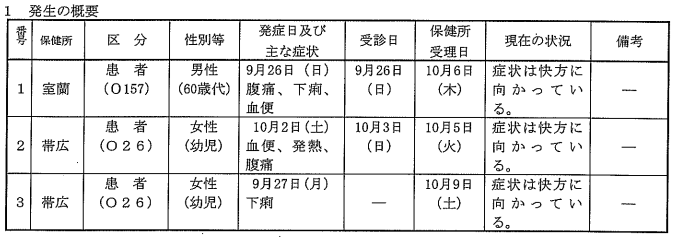 https://www.pref.hokkaido.lg.jp/fs/4/3/4/4/0/2/2/_/031012-02daityoukin.pdf■腸管出血性大腸菌感染症が発生しました　2021/10/11　岡山県　感染症　腸管出血性大腸菌O157　発 生 場 所 備中保健所管内患 者 1名(男、小学生) 1名(女、幼児)発 症 年 月 日 令和３年１０月４日 令和３年１０月５日 速 報 年 月 日 令和３年１０月１１日措 置
○患者は、１０月４日から腹痛、下痢の症状があった。 ○１０月５日に医療機関を受診し、検査したところ、１０月９日にベロ毒素産生性腸管出血性大腸菌Ｏ１５７による感染症と確認されたため、届出があった。 ○現在、症状は回復している。 ○患者は、１０月６日に届出のあった患者（１０月７日速報）の接触者である。○患者は、１０月５日から発熱、腹痛、下痢の症状があった。 ○１０月５日に医療機関を受診し、検査したところ、１０月９日にベロ毒素産生性腸管出血性大腸菌Ｏ１５７による感染症と確認されたため、届出があった。 ○現在、症状は回復している。 ○患者は、１０月６日に届出のあった患者（１０月７日速報）の接触者である。備 考患者等累計（本件を含む）  本年 ６０名（岡山市 ２５名、倉敷市 ２０名を含む） （参考）  昨年 １０２名https://www.pref.okayama.jp/uploaded/life/743564_6810838_misc.pdf■腸管出血性大腸菌感染症が発生しました　2021/10/7　岡山県　感染症　腸管出血性大腸菌O157　発 生 場 所 備中保健所管内　患 者 １名（男、小学生）発 症 年 月 日 令和３年９月２７日 速 報 年 月 日 令和３年１０月７日 措 置そ の 他○患者は、９月２７日から腹痛、水溶性下痢、血便、発熱の症状があった。 ○９月３０日に医療機関を受診し、検査したところ、１０月６日にベロ毒素産生性腸管出血性大腸菌Ｏ１５７による感染症と確認されたため、届出があった。 ○現在、症状は回復している。 ○接触者については、現在調査中である　備 考患者等累計（本件を含む）  　本年 ５８名 （岡山市２５名、倉敷市２０名を含む） （参考）  昨年 １０２名https://www.pref.okayama.jp/uploaded/life/742719_6802875_misc.pdf★ウイルスによる感染症★★その他の感染症★★違反食品★★その他関連ニュース★■【感染症情報】RSウイルス感染症が5週連続減少 - 感染性胃腸炎・ヘルパンギーナ・プール熱は増加　10/12(火) 15:25配信　医療介護ＣＢニュース　https://news.yahoo.co.jp/articles/af1631b90d658abdd8c19b8a5900b052a9f99ff8■手足口病が7週連続で増加、4県で警報基準値超 - 手洗い励行の呼び掛けも10/12(火) 13:45配信　医療介護ＣＢニュースhttps://news.yahoo.co.jp/articles/5c14c94988bb743f30e1ed10e19f8adde9f3b920■「メタノール入り密造酒」ロシアでなぜ今の時代に？10/11(月) 19:22配信　テレビ朝日系（ANN）https://news.yahoo.co.jp/articles/a74f888e163cf1fbb0e60bd9a8691138e019980b■WHO、マラリア予防ワクチンを初承認　「歴史的な日」　佐藤先生からいただいた情報です2021年10月7日 2:41 (2021年10月7日 5:15更新)　日本経済新聞https://www.nikkei.com/article/DGXZQOGR06ERQ0W1A001C2000000/■ヒスタミン食中毒にご注意ください！　2021/10/7　愛媛県　佐藤先生からいただいた情報です　https://www.pref.ehime.jp/h25115/eisei/hisutamin.html■調理員から大腸菌検出、２８０食廃棄　埼玉・春日部の小学校、給食の提供中止　消毒後、１１日から再開予定　10/9(土) 8:49配信　埼玉新聞　佐藤先生からいただいた情報ですhttps://news.yahoo.co.jp/articles/a35f9f75ed7333d46dc5b48b2f522ed38b09f671■インフルエンザ、4県から患者報告 - 厚生労働省が1週間の発生状況を公表　https://news.yahoo.co.jp/articles/8629053e3b4c45606f1bb90bec209323a37d6c84　7. 新型コロナウイルス情報★新型コロナウイルス特集データ★ 新型コロナウイルス情報　全般は末尾に移動しました★Link　厚生科学審議会 (予防接種・ワクチン分科会 副反応検討部会)https://www.mhlw.go.jp/stf/shingi/shingi-kousei_284075.html10月14日現在（発表時間によって若干ずれています）各県別感染率一覧　赤字：前回より増加した県　一週間に一回の掲載になります　https://www.jiji.com/jc/tokushu?g=cov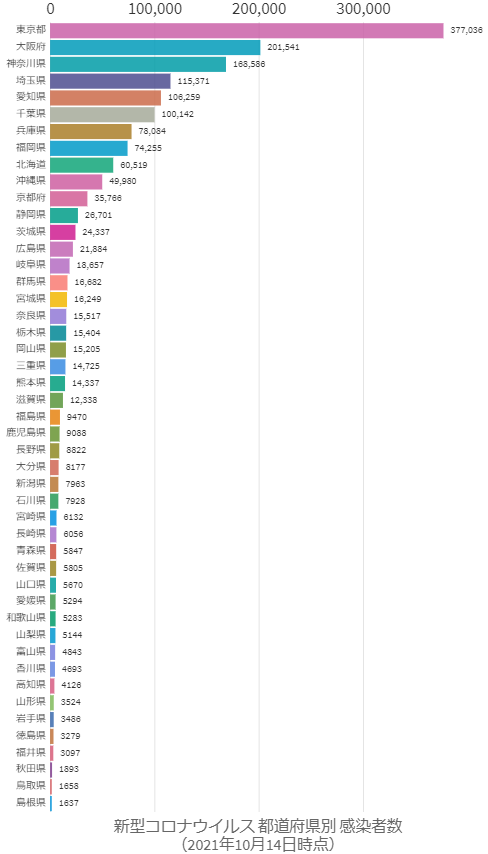 10/14時点　日本経済新聞のチャートで見る世界の感染状況がいいみたいですhttps://vdata.nikkei.com/newsgraphics/coronavirus-chart-list/新型コロナウイルス情報　全般★患者等の発生状況・全般★■新型コロナウイルス感染症の現在の状況と厚生労働省の対応についてhttps://www.mhlw.go.jp/stf/newpage_21661.html　　10/14https://www.mhlw.go.jp/stf/newpage_21645.html　　10/13https://www.mhlw.go.jp/stf/newpage_21588.html　　10/12https://www.mhlw.go.jp/stf/newpage_21588.html　　10/11https://www.mhlw.go.jp/stf/newpage_21584.html　　10/10https://www.mhlw.go.jp/stf/newpage_21582.html　　10/9https://www.mhlw.go.jp/stf/newpage_21555.html　　10/8https://www.mhlw.go.jp/stf/newpage_21520.html　　10/7新型コロナウイルス感染症の患者等の発生について（空港・海港検疫）https://www.mhlw.go.jp/stf/newpage_21672.html　　10/14https://www.mhlw.go.jp/stf/newpage_21632.html　　10/12https://www.mhlw.go.jp/stf/newpage_21575.html　　10/8https://www.mhlw.go.jp/stf/newpage_21508.html　　10/6新型コロナウイルス感染症の（変異株）患者等の発生について（空港・海港検疫）https://www.mhlw.go.jp/stf/newpage_21578.html　　10/8https://www.mhlw.go.jp/stf/newpage_21424.html　　10/1新型コロナウイルス感染症の無症状病原体保有者の発生について（空港検疫）https://www.mhlw.go.jp/stf/newpage_21650.html　　10/13https://www.mhlw.go.jp/stf/newpage_21605.html　　10/11https://www.mhlw.go.jp/stf/newpage_21585.html　　10/10https://www.mhlw.go.jp/stf/newpage_21583.html　　10/9https://www.mhlw.go.jp/stf/newpage_21534.html　　10/7新型コロナウイルス感染症（変異株）の無症状病原体保有者の発生についてhttps://www.mhlw.go.jp/stf/newpage_20860.html　　9/1都道府県別の懸念される変異株の国内事例数(ゲノム解析)について　2021/10/13　https://www.mhlw.go.jp/stf/seisakunitsuite/newpage_00054.html新型コロナウイルス感染症に関する報道発表資料（発生状況、国内の患者発生、空港・海港検疫事例、海外の状況、変異株、その他）　2021/4/22　https://www.mhlw.go.jp/stf/seisakunitsuite/bunya/0000121431_00086.htmlhttps://www.mhlw.go.jp/stf/seisakunitsuite/bunya/0000121431_00244.html★ワクチンについて★■新型コロナワクチンについて　2021/10/14　https://www.mhlw.go.jp/stf/seisakunitsuite/bunya/vaccine_00184.html　https://www.mhlw.go.jp/stf/seisakunitsuite/bunya/kenkou_iryou/kenkou/index_00011.html新型コロナワクチンに関する自治体向け通知・事務連絡等　2021/10/6https://www.mhlw.go.jp/stf/seisakunitsuite/bunya/vaccine_notifications.html新型コロナワクチンの接種後の健康状況調査　2021/10/1　https://www.mhlw.go.jp/stf/seisakunitsuite/bunya/vaccine_kenkoujoukyoutyousa.html新型コロナワクチンの副反応疑い報告について　2021/10/1https://www.mhlw.go.jp/stf/seisakunitsuite/bunya/vaccine_hukuhannou-utagai-houkoku.html職域接種に関するお知らせ　2021/9/29https://www.mhlw.go.jp/stf/seisakunitsuite/bunya/vaccine_shokuiki.html新型コロナワクチンの供給の見通し　021/9/22　https://www.mhlw.go.jp/stf/seisakunitsuite/bunya/vaccine_supply.html開発状況について　2021/9/10https://www.mhlw.go.jp/stf/seisakunitsuite/bunya/0000121431_00223.html新型コロナワクチンの副反応について　2021/9/2　https://www.mhlw.go.jp/stf/seisakunitsuite/bunya/vaccine_hukuhannou.html新型コロナワクチンの接種を行う医療機関へのお知らせ 2021/8/13  https://www.mhlw.go.jp/stf/seisakunitsuite/bunya/vaccine_iryoukikanheno_oshirase.html新型コロナワクチンの有効性・安全性について　2021/8/6　https://www.mhlw.go.jp/stf/seisakunitsuite/bunya/vaccine_yuukousei_anzensei.html　https://www.mhlw.go.jp/stf/seisakunitsuite/bunya/vaccine_sesshujisseki.html海外渡航用の新型コロナワクチン接種証明書について　2021/8/5　https://www.mhlw.go.jp/stf/seisakunitsuite/bunya/vaccine_certificate.html接種についてのお知らせ　2021/8/2https://www.mhlw.go.jp/stf/seisakunitsuite/bunya/0000121431_00218.html新型コロナワクチンの予診票・説明書・情報提供資材　2021/8/2https://www.mhlw.go.jp/stf/seisakunitsuite/bunya/vaccine_yoshinhyouetc.html予防接種健康被害救済制度について　2021/8/1　https://www.mhlw.go.jp/stf/seisakunitsuite/bunya/vaccine_kenkouhigaikyuusai.html医療従事者等への接種について　2021/7/21　https://www.mhlw.go.jp/stf/seisakunitsuite/bunya/vaccine_iryoujuujisha.html希望する高齢者に対する新型コロナワクチン接種　2021/6/17　https://www.mhlw.go.jp/stf/newpage_19331.html外国語の新型コロナワクチンの予診票等　2021/6/16https://www.mhlw.go.jp/stf/seisakunitsuite/bunya/vaccine_tagengo.html高齢者に対する新型コロナワクチン接種について　2021/6/2　https://www.mhlw.go.jp/stf/newpage_19038.htmlhttps://www.mhlw.go.jp/stf/newpage_18586.html新型コロナワクチンについての審議会・検討会　2021/5/31https://www.mhlw.go.jp/stf/seisakunitsuite/bunya/vaccine_shingikaietc.html　なお、現在の救済制度の内容については、こちらをご参照ください。　https://www.mhlw.go.jp/bunya/kenkou/kekkaku-kansenshou20/kenkouhigai_kyusai/https://www.mhlw.go.jp/stf/seisakunitsuite/bunya/0000121431_00218.html#%E6%8E%A5%E7%A8%AE%E3%81%8C%E5%8F%97%E3%81%91%E3%82%89%E3%82%8C%E3%82%8B%E5%A0%B4%E6%89%80新型コロナワクチンのQ&A　2021/3/11　https://www.mhlw.go.jp/stf/seisakunitsuite/bunya/0000121431_00222.html新型コロナワクチンに関する厚生労働省電話相談窓口（コールセンター）の設置について　2021/2/8　https://www.mhlw.go.jp/stf/newpage_16589.html皆さまに知っていただきたいこと　2021/1/18　https://www.mhlw.go.jp/stf/seisakunitsuite/bunya/0000121431_00221.html★水際対策について★■入国時の誓約に違反した事例について　2021/10/14　https://www.mhlw.go.jp/stf/seisakunitsuite/bunya/0000121431_00282.htmlワクチン接種証明書の「写し」の提出について　2021/10/12　https://www.mhlw.go.jp/stf/seisakunitsuite/bunya/0000121431_00307.htmlスマートフォンの携行、必要なアプリの登録・利用について　2021/10/1　https://www.mhlw.go.jp/stf/seisakunitsuite/bunya/0000121431_00250.html海外渡航用の新型コロナワクチン接種証明書について　2021/10/1https://www.mhlw.go.jp/stf/seisakunitsuite/bunya/vaccine_certificate.html検査証明書の提示について 2021/8/30  https://www.mhlw.go.jp/stf/seisakunitsuite/bunya/0000121431_00248.html水際対策に係る新たな措置について　2021/8/13「変異株B.1.617指定国・地域に該当する国・地域について」「新型コロナウイルス変異株流行国・地域への新たな指定について 」を更新しました　https://www.mhlw.go.jp/stf/seisakunitsuite/bunya/0000121431_00209.htmlワクチンの治験参加者における海外渡航用の新型コロナワクチン接種証明書について　2021/8/13https://www.mhlw.go.jp/stf/seisakunitsuite/bunya/vaccine_certificate_00001.html検疫所が確保する宿泊施設での待機・誓約書の提出について　2021/8/11https://www.mhlw.go.jp/stf/seisakunitsuite/bunya/0000121431_00249.html日本へ入国・帰国した皆さまへ 「14日間の待機期間中」のルール　2021/7/14https://www.mhlw.go.jp/stf/seisakunitsuite/bunya/0000121431_00263.html新型コロナワクチン接種証明書発行手続　第１回自治体向け説明会　資料　2021/6/25　https://www.mhlw.go.jp/stf/newpage_19520.html感染拡大防止と医療提供体制の整備　2021/6/18　https://www.mhlw.go.jp/stf/covid-19/kansenkakudaiboushi-iryouteikyou.html誓約書の提出について　2021/5/25　https://www.mhlw.go.jp/stf/seisakunitsuite/bunya/0000121431_00249.html質問票の提出について　2021/5/24　https://www.mhlw.go.jp/stf/seisakunitsuite/bunya/0000121431_00251.html水際対策の抜本的強化に関するQ＆A 　令和３年3月17日時点版　2021/3/17月分https://www.mhlw.go.jp/stf/seisakunitsuite/bunya/kenkou_iryou/covid19_qa_kanrenkigyou_00001.html★全般・その他★■新型コロナウイルス感染症対策アドバイザリーボードの資料等（第31回～）　2021/10/14　https://www.mhlw.go.jp/stf/seisakunitsuite/bunya/0000121431_00216.html■新型コロナウイルス感染者等情報把握・管理支援システム(HER-SYS)：　2021/10/14　https://www.mhlw.go.jp/stf/seisakunitsuite/bunya/0000121431_00129.html■自費検査を提供する検査機関一覧　令和３年10月13日時点版　https://www.mhlw.go.jp/stf/seisakunitsuite/bunya/kenkou_iryou/covid19-jihikensa_00001.html■新型コロナウイルス接触確認アプリ（COCOA)　COVID-19 Contact-Confirming Application　2021/10/14　https://www.mhlw.go.jp/stf/seisakunitsuite/bunya/cocoa_00138.htmlhttps://www.mhlw.go.jp/stf/newpage_19870.html接触確認アプリへの陽性登録のお願い　2021/10/14https://www.mhlw.go.jp/stf/seisakunitsuite/newpage_00060.html接触確認アプリ利用者向けＱ＆Ａ　2020/12/1https://www.mhlw.go.jp/stf/seisakunitsuite/bunya/kenkou_iryou/covid19_qa_kanrenkigyou_00009.html■新型コロナウイルス　ゲノムサーベイランスによる系統別検出状況（国立感染症研究所）　2021/10/13　「新型コロナウイルス　ゲノムサーベイランスによる系統別検出状況（国立感染症研究所）」2021年10月13日時点　https://www.mhlw.go.jp/content/10900000/000842775.pdf「新型コロナウイルス　ゲノムサーベイランスによる系統別検出状況（国立感染症研究所）」2021年10月６日時点https://www.mhlw.go.jp/content/10900000/000842773.pdfhttps://www.mhlw.go.jp/stf/seisakunitsuite/newpage_00061.html■地域ごとの感染状況等の公表について　2021/10/11https://www.mhlw.go.jp/stf/seisakunitsuite/newpage_00016.html■新型コロナウイルス感染症の病床・宿泊療養施設確保計画　2021/10/8　https://www.mhlw.go.jp/stf/seisakunitsuite/newpage_00056.html　病床・宿泊療養施設確保計画　2021/10/1　https://www.mhlw.go.jp/stf/seisakunitsuite/newpage_00057.html■受診・相談センター/診療・検査医療機関等　2021/10/8　https://www.mhlw.go.jp/stf/seisakunitsuite/bunya/kenkou_iryou/covid19-jyushinsoudancenter.html■療養状況等及び入院患者受入病床数等に関する調査について　2021/10/8　https://www.mhlw.go.jp/stf/seisakunitsuite/newpage_00023.html■職場での検査に関する一般事業者からの問合せに対応できる医薬品卸売業者等について　2021/10/4　https://www.mhlw.go.jp/content/000820649.pdf　https://www.mhlw.go.jp/stf/seisakunitsuite/bunya/0000121431_00296.html■治療薬、ワクチン、医療機器、検査キットの開発について　2021/10/12現在の使用可能な治療薬の情報についてを更新しました　https://www.mhlw.go.jp/stf/seisakunitsuite/bunya/covid-19tiryouyaku_vaccine.html■都道府県の医療提供体制等の状況（医療提供体制・監視体制・感染の状況）について（６指標）　2021/9/28　https://www.mhlw.go.jp/stf/seisakunitsuite/bunya/0000121431_00209.htmlhttps://www.mhlw.go.jp/stf/seisakunitsuite/newpage_00035.html■新型コロナウイルス治療薬の特例承認について　2021/9/27　本日、以下のとおり、新型コロナウイルス感染症に係る治療薬について、医薬品医療機器等法第14条の３に基づく特例承認を行いました。なお、添付文書は別添のとおりです。販売名：ゼビュディ点滴静注液500mg一般名：ソトロビマブ（遺伝子組換え）申請者：グラクソ・スミスクライン株式会社申請日：令和３年９月６日効能・効果：SARS-CoV-2による感染症https://www.mhlw.go.jp/stf/newpage_21273.html■新型コロナウイルス感染症治療薬の実用化のための支援事業（二次公募）の採択結果について　2021/9/7　https://www.mhlw.go.jp/stf/newpage_20946.html■治験の情報について　新型コロナウイルス感染症の治療薬に係る治験のご案内　2021/9/3　https://www.mhlw.go.jp/stf/newpage_20871.html新型コロナウイルス感染症に関する治験等のコールセンターを開設します　2021/9/3https://www.mhlw.go.jp/stf/newpage_20898.html■新型コロナウイルス感染症について　2021/7/31「新型コロナウイルス感染症緊急事態宣言」を更新しました。　https://www.mhlw.go.jp/stf/seisakunitsuite/bunya/0000164708_00001.html■在宅酸素療法における火気の取扱いについて　2021/7/26　https://www.mhlw.go.jp/stf/houdou/2r98520000003m15_1.html■新型コロナウイルス治療薬の特例承認について　2021/7/19　https://www.mhlw.go.jp/stf/newpage_19940.html■医療従事者の不在時における新型コロナウイルス抗原定性検査のガイドライン等について　2021/6/25　https://www.mhlw.go.jp/stf/seisakunitsuite/bunya/0000121431_00270.html■新型コロナウイルス感染症拡大防止に資する「データからわかる－新型コロナウイルス感染症情報－」を厚生労働省ホームページで新たに公開致しました。　2020/12/21　https://www.mhlw.go.jp/stf/newpage_15640.html新型コロナウイルス情報　分野別■新型コロナウイルスに関するQ&A（労働者の方向け）2021/10/14　https://www.mhlw.go.jp/stf/seisakunitsuite/bunya/kenkou_iryou/dengue_fever_qa_00018.html■新型コロナウイルスに関するQ&A（企業の方向け）2021/10/14　https://www.mhlw.go.jp/stf/seisakunitsuite/bunya/kenkou_iryou/dengue_fever_qa_00007.html■自治体・医療機関・社会福祉施設等向けの情報一覧（新型コロナウイルス感染症）2021年　2021/10/14https://www.mhlw.go.jp/stf/seisakunitsuite/bunya/0000121431_00214.htmlQ&A、自治体・医療機関・福祉施設向け情報　2021/3/23https://www.mhlw.go.jp/stf/covid-19/qa-jichitai-iryoukikan-fukushishisetsu.html医療機関向け情報（治療ガイドライン、臨床研究など）2020/7/17　https://www.mhlw.go.jp/stf/seisakunitsuite/bunya/0000121431_00111.html■レムデシビル（販売名：ベクルリー点滴静注液100 mg、同点滴静注用100mg）の投与をお考えの医療機関の皆さまへ　2021/10/14　https://www.mhlw.go.jp/stf/seisakunitsuite/newpage_00021.html■新型コロナウイルス感染症医療機関等情報支援システム（G-MIS）：Gathering Medical Information System on COVID-19　2021/9/27　https://www.mhlw.go.jp/stf/seisakunitsuite/bunya/0000121431_00130.html■新型コロナウイルスに関するQ&A（一般の方向け） 2021/8/20　https://www.mhlw.go.jp/stf/seisakunitsuite/bunya/kenkou_iryou/dengue_fever_qa_00001.html■「新型コロナウイルス感染症流行下における介護サービス事業所等のサービス提供体制確保事業」について　2021/4/23　https://www.mhlw.go.jp/stf/seisakunitsuite/bunya/0000121431_00257.html■障害福祉サービス等事業所における新型コロナウイルス感染症への対応等について　2021/1/28　https://www.mhlw.go.jp/stf/seisakunitsuite/bunya/0000121431_00097.html■大使館向けの情報一覧（新型コロナウイルス感染症） （新型コロナウイルス感染症）2020/11/13　https://www.mhlw.go.jp/stf/seisakunitsuite/bunya/0000121431_00186.html■検疫所向けの情報一覧（新型コロナウイルス感染症）　2020/7/27　https://www.mhlw.go.jp/stf/seisakunitsuite/bunya/0000121431_00091.html■国土交通省・航空会社向けの情報（新型コロナウイルス感染症）　2020/7/27　https://www.mhlw.go.jp/stf/seisakunitsuite/bunya/0000121431_00090.html■新型コロナウイルス感染症への対応について（高齢者の皆さまへ）　2020/7/2　https://www.mhlw.go.jp/stf/seisakunitsuite/bunya/hukushi_kaigo/kaigo_koureisha/yobou/index_00013.html雇用・補助金関係■新型コロナウイルス感染症の影響により生活にお困りの皆さまへ　2021/9/24　https://www.mhlw.go.jp/stf/covid-19/kurashiyashigoto_00012.html■くらしや仕事の情報　2021/9/30「働く方、経営者・自営業者の方」向け情報（雇用調整助成金）を更新しました。　https://www.mhlw.go.jp/stf/covid-19/kurashiyashigoto.html生活を支えるための支援のご案内　厚生労働省  2021/8/18https://www.mhlw.go.jp/content/10900000/000622924.pdf#search=%27%E7%94%9F%E6%B4%BB%E3%82%92%E6%94%AF%E3%81%88%E3%82%8B%E3%81%9F%E3%82%81%E3%81%AE%E6%94%AF%E6%8F%B4%E3%81%AE%E3%81%94%E6%A1%88%E5%86%85+%E5%8E%9A%E7%94%9F%E5%8A%B4%E5%83%8D%E7%9C%81%27■新型コロナウイルス感染症対応休業支援金・給付金の対象となる休業期間及び申請期限を延長します　2021/9/15　https://www.mhlw.go.jp/stf/newpage_21071.html　https://www.mhlw.go.jp/stf/newpage_20061.html■職業訓練受講給付金の特例措置の期限延長について　2021/9/9　https://www.mhlw.go.jp/stf/newpage_20960.html■小学校休業等に伴う保護者の休暇取得支援について ～小学校休業等対応助成金・支援金を再開します～　2021/9/7　https://www.mhlw.go.jp/stf/newpage_20912.html「小学校休業等対応助成金に係る特別相談窓口」について～小学校休業等対応助成金「個人申請分」等の運用を開始します～　2021/3/26　https://www.mhlw.go.jp/stf/newpage_17628.html新型コロナウイルス感染症による小学校休業等対応助成金・支援金の対象期間の延長及び申請期限等について　2020/12/18　https://www.mhlw.go.jp/stf/newpage_15518.html小学校等の臨時休業に伴う保護者の休暇取得支援のための新たな助成金を創設しました　2020/12/14　https://www.mhlw.go.jp/stf/seisakunitsuite/bunya/koyou_roudou/koyou/kyufukin/pageL07_00015.html■緊急小口資金等の特例貸付及び新型コロナウイルス感染症生活困窮者自立支援金の申請期限の延長について　2021/8/17　https://www.mhlw.go.jp/stf/newpage_20469.html新型コロナウイルス感染症生活困窮者自立支援金相談コールセンターを設置します　2021/6/11　https://www.mhlw.go.jp/stf/newpage_19212.html　「新型コロナウイルス感染症生活困窮者自立支援金」（仮称）の支給について　2021/5/28　https://www.mhlw.go.jp/stf/newpage_18954.html緊急小口資金等の特例貸付の申請期間の延長について　2021/5/28　https://www.mhlw.go.jp/stf/newpage_18952.html住居確保給付金の再支給の申請期間の延長並びに住居確保給付金と職業訓練受講給付金の併給について　2021/5/28https://www.mhlw.go.jp/stf/newpage_18950.html緊急小口資金等の特例貸付の受付期間、住居確保給付金の支給期間を延長しますhttps://www.mhlw.go.jp/stf/newpage_15225.html生活困窮者住居確保給付金の再支給の申請期間の延長について　2021/3/16　https://www.mhlw.go.jp/stf/newpage_17394.html新型コロナウイルス感染症拡大に伴う特例措置である緊急小口資金等の特例貸付の申請受付期間の延長、償還免除の取扱いについて　2021/3/16　https://www.mhlw.go.jp/stf/newpage_17395.html■コロナ禍における最低賃金引上げを踏まえた雇用維持への支援について（雇用調整助成金等による対応）　2021/7/30　https://www.mhlw.go.jp/stf/r3saichin-kochoukin.html■１０月以降の雇用調整助成金の特例措置等について　2021/8/17　https://www.mhlw.go.jp/stf/r310cohotokurei_00001.html９月以降の雇用調整助成金の特例措置等について　2021/7/8　https://www.mhlw.go.jp/stf/r309cohotokurei_00001.html緊急事態宣言を受けた雇用調整助成金の特例措置等の対応について　2021/4/30https://www.mhlw.go.jp/stf/r3050505cohotokurei_00003.htmlhttps://www.mhlw.go.jp/content/11603000/000775124.pdf（参考１）雇用調整助成金（新型コロナウイルス感染症の影響に伴う特例）https://www.mhlw.go.jp/stf/seisakunitsuite/bunya/koyou_roudou/koyou/kyufukin/pageL07.htmlコールセンター　0120-60-3999 受付時間9:00～21:00　土日・祝日含む（参考２）新型コロナウイルス感染症対応休業支援金・給付金https://www.mhlw.go.jp/stf/kyugyoshienkin.htmlコールセンター   0120-221-276 受付時間 月～金8:30～20:00/土日祝8:30～17:15まん延防止等重点措置に係る雇用調整助成金の特例について　2021/4/5　（※）まん延防止等重点措置を実施すべき期間に加え、当該期間の末日の翌日から当該期間の末日の属する月の翌月の末日までの期間が特例措置の対象となります。判定基礎期間が下記の期間を1日でも含む場合、その判定基礎期間の全ての休業等（特例の対象となる労働者の休業等）に特例が適用されます。　宮城県：https://www.pref.miyagi.jp/site/covid-19/大阪府：http://www.pref.osaka.lg.jp/kikaku/corona-kinkyuzitai/index.html兵庫県：https://web.pref.hyogo.lg.jp/index.htmlhttps://www.mhlw.go.jp/stf/seisakunitsuite/bunya/koyou_roudou/koyou/kyufukin/cochomoney_00002.html雇用調整助成金の特例措置等を延長します　2021/1/22　https://www.mhlw.go.jp/stf/enchou0122_00002.html緊急事態宣言に伴う雇用調整助成金の特例措置の対応について　2021/1/8　https://www.mhlw.go.jp/stf/kakudai210107_00001.html雇用調整助成金　2020/7/2　https://www.mhlw.go.jp/stf/seisakunitsuite/bunya/koyou_roudou/koyou/kyufukin/pageL07.html「雇用調整助成金FAQ（6月30日現在版）」を掲載しました。2020/7/2　https://www.mhlw.go.jp/stf/seisakunitsuite/bunya/koyou_roudou/koyou/kyufukin/pageL07.html雇用調整助成金の様式ダウンロード（新型コロナウイルス感染症対策特例措置用　2020/6/12　https://www.mhlw.go.jp/stf/seisakunitsuite/bunya/koyouchouseijoseikin_20200410_forms.html■「産業雇用安定助成金」のオンライン受付を開始します　2021/6/16　https://www.mhlw.go.jp/stf/newpage_19181.html「産業雇用安定助成金」のお問い合わせ対応をコールセンターで開始します　2021/4/1　https://www.mhlw.go.jp/stf/newpage_17655.html「産業雇用安定助成金」の創設について　2021/2/5　https://www.mhlw.go.jp/stf/sankokin0122_00003.html■新型コロナウイルス感染症対応休業支援金・給付金の申請期限を延長します　2021/5/28　https://www.mhlw.go.jp/stf/newpage_17588.html新型コロナウイルス感染症対応休業支援金・給付金　2021/4/13　https://www.mhlw.go.jp/stf/kyugyoshienkin_00010202104131030chatbot_execution_test001.html■休業支援金・給付金の大企業の非正規雇用労働者の取扱い等について　2021/2/26　https://www.mhlw.go.jp/stf/newpage_16994.htmlhttps://www.mhlw.go.jp/stf/newpage_16671.html休業支援金・給付金の大企業の非正規雇用労働者の取扱い及び雇用調整助成金の雇用維持要件の緩和等について　2021/2/5　https://www.mhlw.go.jp/stf/houdou/0000107715_00003.html■求職者支援制度などの特例措置について　2021/2/25　https://www.mhlw.go.jp/stf/seisakunitsuite/bunya/koyou_roudou/koyou/kyushokusha_shien/index_00007.html■総合支援資金の再貸付の実施時期等について　2021/2/12　https://www.mhlw.go.jp/stf/newpage_16715.html総合支援資金の再貸付を実施します　2021/2/2　https://www.mhlw.go.jp/stf/newpage_16501.html■緊急事態宣言を踏まえた追加的支援策のご案内について　2021/1/22　https://www.mhlw.go.jp/stf/newpage_16253.html■新型コロナウイルス感染症対応休業支援金・給付金　2020/12/15　https://www.mhlw.go.jp/stf/kyugyoshienkin.html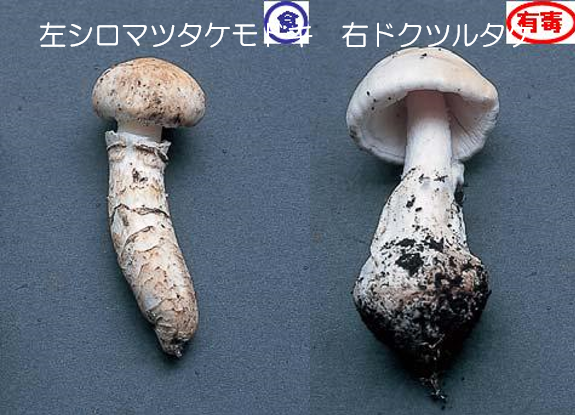 目次ページ食科協関係　事業経過等　+東京都関係2-72　厚生労働省関係7-133　食品安全委員会関係13-144　農水省関係15-165　消費者庁関連　リコール情報16-186　食中毒・感染症　細菌性食中毒→ウイルス性食中毒→寄生虫→自然毒→感染症→違反品の回収→他各項目発生順で記載　菌種については月により掲載位置が変動しています18-24７　新型コロナウイルス関連情報24-35講演会参加費(資料代)を下記のいずれかの金融機関にお振込みください。※恐れ入りますが振込み手数料はご負担下さい。※請求書等の必要な方、支払時期について11月５日（金）までに入金できない方はご相談に応じます。※請求書用紙は、下記お申し込み要領をご確認の上、別添ワード文書をお使いいただき、宛先ご記入の上返信ください。今回推移前回平均値平均値1,704,064 1,708,477 126,216,142 1.354%135.36 今回推移前回人口順位都道府県感染者数
左前回・右今回感染者数
左前回・右今回H2/4/1人口感染率一万人あたり感染者数1→125沖縄県49,821 49,980 1,454,1843.437%343.70 2→21東京都376,496 377,036 13,942,8562.704%270.42 3→33大阪府200,760 201,541 8,823,4532.284%228.42 4→42神奈川県168,189 168,586 9,200,1661.832%183.24 5→56千葉県99,934 100,142 6,279,0261.595%159.49 6→65埼玉県115,151 115,371 7,337,3301.572%157.24 7→79福岡県74,115 74,255 5,110,1131.453%145.31 8→87兵庫県77,820 78,084 5,463,6091.429%142.92 9→94愛知県106,014 106,259 7,552,8731.407%140.69 10→1013京都府35,653 35,766 2,583,1401.385%138.46 11→1129奈良県15,442 15,517 1,331,3301.166%116.55 12→128北海道60,359 60,519 5,248,5521.153%115.31 13→1317岐阜県18,539 18,657 1,988,9310.938%93.80 14→1426滋賀県12,315 12,338 1,413,9590.873%87.26 15→1519群馬県16,628 16,682 1,937,6260.861%86.10 16→1611茨城県24,264 24,337 2,868,0410.849%84.86 17→1722三重県14,677 14,725 1,779,7700.827%82.74 18→1823熊本県14,322 14,337 1,746,7400.821%82.08 19→1920岡山県15,162 15,205 1,891,3460.804%80.39 20→2018栃木県15,344 15,404 1,942,3120.793%79.31 21→2112広島県21,781 21,884 2,807,9870.779%77.93 22→2210静岡県26,671 26,701 3,639,2260.734%73.37 23→2334大分県8,146 8,146 1,134,4310.718%71.81 24→2441佐賀県5,784 5,805 814,2110.713%71.30 25→2514宮城県16,235 16,249 2,303,1600.706%70.55 26→2633石川県7,911 7,928 1,137,1810.697%69.72 27→2742山梨県5,135 5,144 812,0560.633%63.35 28→2845高知県4,116 4,126 697,6740.591%59.14 29→2936宮崎県6,128 6,132 1,072,0770.572%57.20 30→3040和歌山県5,274 5,283 923,7210.572%57.19 31→3124鹿児島県9,069 9,088 1,599,9840.568%56.80 32→3221福島県9,463 9,470 1,847,9500.512%51.25 33→3339香川県4,690 4,693 956,0690.491%49.09 34→3531青森県5,747 5,847 1,246,1380.469%46.92 35→3437富山県4,816 4,843 1,042,9980.464%46.43 36→3630長崎県6,022 6,056 1,325,2050.457%45.70 37→3744徳島県3,274 3,297 728,6330.452%45.25 38→3816長野県8,783 8,822 2,049,0230.431%43.05 39→3927山口県5,619 5,670 1,355,4950.418%41.83 40→4043福井県3,073 3,097 767,7420.403%40.34 41→4128愛媛県5,226 5,294 1,338,8110.395%39.54 42→4215新潟県7,931 7,963 2,222,0040.358%35.84 43→4335山形県3,510 3,524 1,077,0570.327%32.72 44→4447鳥取県1,647 1,658 555,6630.298%29.84 45→4532岩手県3,485 3,486 1,226,4300.284%28.42 46→4646島根県1,632 1,637 673,8910.243%24.29 47→4738秋田県1,891 1,893 965,9680.196%19.60 